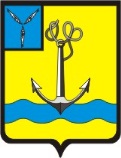 ОТДЕЛ ОБРАЗОВАНИЯ РОВЕНСКОЙ РАЙОННОЙ АДМИНИСТРАЦИИ САРАТОВСКОЙ ОБЛАСТИПРИКАЗОТ 03.10.2012									№56Об утверждении телефонов «горячей линии» 
на период проведения государственной (итоговой) аттестации выпускников IX, XI (XII) классов общеобразовательных учреждений и ЕГЭ в 2013 годуВ целях оперативного информирования выпускников IX, XI (XII) классов общеобразовательных учреждений, родителей (законных представителей), общественности по вопросам подготовки и проведения государственной (итоговой) аттестации и  ЕГЭ в 2013 году  ПРИКАЗЫВАЮ:        1. Заместителю начальника отдела образования Ровенской районной администрации Саратовской области (Бородиной Т.В.) организовать работу телефона «горячей линии» в отделе образования по вопросам подготовки и проведения государственной (итоговой) аттестации выпускников IX, XI (XII) классов общеобразовательных учреждений района и ЕГЭ в 2013 году.       2. Определить период работы телефона «горячей линии» в отделе образования  по вопросам ГИА и ЕГЭ с 15.10.2012 года по 01.08. 2013 года.       3. Определить режим работы телефона «горячей линии» по вопросам ГИА и ЕГЭ в управлении образования  (приложение).       4.  И.о.руководителя МУ РМК разместить информацию о работе телефонов «горячей линии» ГКУ  РЦОКО г. Саратова, отдела образования  на официальном сайте управления образования.       5.  Руководителям общеобразовательных учреждений:        5.1 довести настоящий приказ до сведения выпускников IX, XI (XII) классов, родителей (законных представителей), общественности;         5.2 организовать работу телефонов школьной «горячей линии» на период проведения государственной (итоговой) аттестации выпускников IX, XI (XII) классов общеобразовательных учреждений;         5.3   разместить информацию о работе телефонов «горячей линии» ГКУ РЦОКО, отдела  образования и общеобразовательных учреждений  на сайтах и информационных стендах по ГИА.     5. 4  предоставить в срок до 15.10. 2012 года информацию о «горячей линии» по ГИА (номера телефонов, режим работы, ответственный за работу «горячей линии» с указанием фамилии, имени, отчества и должности).      6. Контроль за выполнением настоящего приказа  возложить на Бородину Т.В., заместителя начальника отдела образования.Начальникотдела  образования                                              	         Ж.Ю.Евтушенко                                                                                                           ПриложениеРежим работытелефона «горячей линии» по вопросам ГИА и ЕГЭв отделе образования  Ровенской районной администрации  в 2012-2013 учебном годуТелефон «горячей линии»Ф.И.О., должность ответственного за работу «горячей линии»Курируемые вопросыЧасы работы «горячей линии»Тел. (8 84596)21326Бородина Татьяна Викторовна,Заместитель начальника отдела образования Ровенской районной администрации Саратовской области1. Обеспечение проведения государственной (итоговой) аттестации выпускников 11 (12)-х классов общеобразовательных учреждений, ЕГЭ.2. Порядок приема заявлений от участников ЕГЭ, выпускников прошлых лет.3. Порядок и сроки выдачи свидетельств о результатах ЕГЭ.4. Порядок подачи апелляций по ЕГЭ.08.00-13.0014.00-17.00Коханенко Виктория Анатольевна,ведущий специалист отдела образования Ровенской районной администрации Саратовской области1. Обеспечение проведения государственной (итоговой) аттестации обучающихся 9-х классов общеобразовательных учреждений.2. Порядок подачи апелляций по ГИА обучающихся 9-х классов.08.00-13.0014.00-17.00